*УСЛОВИЯ ПОСТАВКИ НЕРУДНЫХ МАТЕРИАЛОВ ЖЕЛЕЗНОДОРОЖНЫМ ТРАНСПОРТОМНачало действия редакции: «16» апреля 2024 года_______________________________________________________________________________________ * являются неотъемлемой частью Договора Поставки и ни при каких условиях не являются публичной офертой, определяемой положениями Статьи 437 Гражданского кодекса РФ. ______________________________________________________________________________________1. Настоящие УСЛОВИЯ ПОСТАВКИ НЕРУДНЫХ МАТЕРИАЛОВ ЖЕЛЕЗНОДОРОЖНЫМ ТРАНСПОРТОМ (далее по тексту «настоящие Условия») применяются к отношениям Сторон только при доставке товара железнодорожным транспортом. 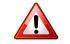 2. Допускается разница в весе брутто +/- 2% от общего количества Товара на единицу вагона, по сравнению с весом, заявленным Поставщиком.5.        По первому требованию Поставщика Покупатель обязан в течение 10 (десяти) календарных дней предоставить:         -	Оригиналы и/или копии перевозочных документов, доверенностей, актов общей формы и другие документы, необходимые для урегулирования спорных вопросов с третьими лицами.8. Покупатель возместит Поставщику все убытки, затраты, связанные:        -	с изменениями и штрафами по ГУ-12, оформленными в системе ЭТРАН по заказам Покупателя на условиях ЖД Покупателя (самовывоз);        -	с простоем вагонов, по причине нарушения сроков прибытия на станцию погрузки по ГУ-12, а также находящихся в ожидании оформления Продукции (груза) к перевозке по причинам, зависящим от Покупателя (отсутствие оплаты за заказ); - с простоем вагонов по причине невозможности оформления и/или приемки вагонов на станции Грузополучателя.Основанием понесенных затрат являются оформленные ОАО «РЖД» ведомости подачи и уборки вагонов и накопительные карточки.9. Поставщик освобождается от ответственности за нарушение сроков поставки Товара в случае запрета ОАО «РЖД» движения вагонов по отдельным направлениям, неподачи по вине ОАО «РЖД» вагонов, пригодных для перевозки Товара, или создания иных объективных препятствий для поставки Товара со стороны органов транспорта и ОАО «РЖД».3. ОБЯЗАТЕЛЬСТВА ПОКУПАТЕЛЯ ПРИ ПОСТАВКЕ ТОВАРА В СОБСТВЕННЫХ ИЛИ ПРИВЛЕЧЕННЫХ ВАГОНАХ ПОСТАВЩИКА (ЖД Поставщика):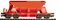 3.1. Производить грузовые операции (включающие в себя подачу-уборку вагона, разгрузку вагона, зачистку вагона и его отправление, обозначающее передачу порожнего вагона перевозчику с присвоением номера железнодорожной накладной в АС ЭТРАН ГВЦ ОАО «РЖД») в течение Нормативного срока. Время нахождения вагонов на станции Грузополучателя под выгрузкой не должно превышать 48 часов (далее – Нормативный срок).Нормативный срок исчисляется с 00 часов 00 минут дня, следующего за днем (датой) прибытия вагонов на станцию Грузополучателя, указанную в железнодорожной накладной, до 24 часов 00 минут дня (даты) отправления вагонов со станции Грузополучателя.Время, превышающее установленный выше срок, считается простоем.Простой свыше Нормативного срока исчисляется в сутках, при этом Простой за неполные сутки считается как за полные сутки.Дата и время прибытия и отправления со станции назначения (дата календарного штемпеля в графе «Прибытие на станцию назначения» вагонов на станцию Грузополучателя и дата/время отправления (дата календарного штемпеля в графе «Оформление приёма груза к перевозке» со станции Грузополучателя на иную станцию назначения, указанную Поставщиком) определяется по данным, указанным в электронном комплекте документов в системе «ЭТРАН» ГВЦ ОАО «РЖД».3.1.1. В случае несогласия Покупателя со временем Простоя, заявленным Поставщиком, Покупатель предоставляет Поставщику заверенные Покупателем копии железнодорожной накладной относительно прибытия вагонов на станцию Грузополучателя, а также копии железнодорожной накладной относительно отправления вагонов со станции Грузополучателя. 
Стороны подтверждают, что указанные документы и сведения в них (по прибытию – штемпель в перевозочном документе относительно прибытия на станцию Грузополучателя, при отправлении – штемпель в перевозочном документе относительно отправления вагонов) имеют преимущественное значение перед данными системы «ЭТРАН» ОАО «РЖД», информационными отчетами (сообщениями) экспедиторов, иными информационными источниками Поставщика.   В случае непредставления Покупателем вышеуказанных документов в течение 5 (пяти) рабочих дней со дня выставления Поставщиком счета на оплату простоя, количество суток простоя считается признанным Покупателем, и счет подлежит оплате в полном объеме.3.2. Незамедлительно уведомить Поставщика о превышении сроков, предусмотренных п.3.1. настоящих Условий, а также непринятии перевозчиком порожних вагонов к перевозке в день их предъявления Покупателем и следовать дальнейшим инструкциям Поставщика. Уведомление производится по электронной почте.3.3. Обеспечить сохранность и исправность подвижного состава в период нахождения его в ведении грузополучателя. Не проводить собственными силами каких-либо видов ремонтных работ, включая работы по изменению конструкции подвижного состава.3.4. Если в период нахождения подвижного состава в ведении Грузополучателя имеют место повреждение и/или утрата подвижного состава, незамедлительно в течение 24 часов с момента повреждения и/или утраты подвижного состава, направить Поставщику письменное уведомление с указанием причин и приложением документов, подтверждающих повреждение и/или утрату подвижного состава.3.5. Не переадресовывать вагоны на другие станции и не изменять их маршруты курсирования без письменного согласия Поставщика. 4. ОБЯЗАТЕЛЬСТВА ПОКУПАТЕЛЯ ПРИ ПОСТАВКЕ ТОВАРА В СОБСТВЕННЫХ ИЛИ ПРИВЛЕЧЕННЫХ ВАГОНАХ ПОКУПАТЕЛЯ (ЖД Покупателя):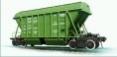 4.1. В целях идентификации прибывающих вагонов письменно ежедневно до 10:00  представлять Поставщику реестр номеров вагонов под погрузку, наименование их собственников (применимо к арендованным вагонам), доверенность от собственника/арендатора вагонов на право оформления перевозочных документов. В случае изменения количества, полномерного состава вагонов, собственника вагонов, немедленно письменно известить об этом Поставщика, а также представить актуальную информацию.До получения письменного подтверждения от Поставщика о готовности принять вагоны Покупателя, последний не должен направлять вагоны под погрузку в адрес Поставщика.4.2. Направлять в адрес Поставщика только технически исправные и коммерчески пригодные под погрузку вагоны. В случае прибытия вагонов Покупателя в неисправном техническом или коммерческом состоянии, Покупатель в течение 24-х часов с момента получения уведомления от Поставщика должен направить последнему чёткие инструкции по дальнейшим действиям с данными вагонами.6. Ответственность Покупателя при поставке Товара железнодорожным транспортом в собственных или привлеченных вагонах Поставщика (ЖД Поставщика).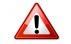 6.1. В случае превышение срока производства грузовых операций, установленного п.3.1. настоящих Условий, Покупатель обязуется уплатить Поставщику штраф в размере 2000,00 (двух тысяч) рублей 00 копеек за каждый вагон за каждые сутки Простоя.  6.2. За нарушение п. 3.3. настоящих Условий Покупатель несет ответственность в размере фактических затрат Поставщика по удовлетворению требований собственника вагонов, по восстановлению подвижного состава в первоначальное состояние, включая расходы за его транспортировку к месту проведения ремонта и обратно, а также уплачивает штраф в размере 1500 (одной тысячи пятисот) рублей за каждые полные сутки нахождения вагона в ремонте. Время ремонта определяется документами, составленными по форме ВУ-23М (начало ремонта) и ВУ-36 (окончание ремонта). Время и стоимость ремонта определяются вагоноремонтным предприятием. Даты отправления в ремонт и прибытия с ремонта на станцию назначения определяется по данным автоматизированной системы ЭТРАН Главного вычислительного центра – филиала ОАО «РЖД» в электронном формате (данные не заверяются). 6.3. За нарушение п.3.5. настоящих Условий Покупатель несет ответственность в размере фактических затрат Поставщика по оплате тарифов и штрафов, выставленных перевозчиком и/или собственниками подвижного состава, а также уплачивает Поставщику штраф в размере 25000 (двадцати пяти тысяч) рублей за каждый вагон (при переадресации вагона Поставщика).6.4. В случае утраты (гибели), пропажи или повреждения подвижного состава на путях Грузополучателя, либо по вине Покупателя на железнодорожных путях общего пользования, при которых подвижной состав не подлежит восстановлению, Покупатель возмещает Поставщику все связанные с этим убытки. Поставщик вправе требовать выплаты суммы исходя из рыночной стоимости аналогичного подвижного состава. При этом Покупатель также возмещает Поставщику затраты на привлечение независимого оценщика. 6.5. В случае обнаружения замены ходовых частей Вагона (колесные пары, боковые рамы, надрессорные балки) на старогодные за время нахождения вагонов на путях Грузополучателя, Покупатель возмещает Поставщику стоимость новых ходовых частей в ценах, действующих на момент обнаружения таковой замены.6.6. Покупатель обязан возместить Поставщику убытки, понесенные по вине Покупателя, связанные с требованиями третьих лиц (требования перевозчика, собственника вагонов и др.).7. Ответственность Покупателя при поставке Товара железнодорожным транспортом в собственных или привлеченных вагонах Покупателя (ЖД Покупателя).7.1. В случае несогласованного направления вагонов, превышения количества прибывших вагонов Покупателя относительно ранее заявленных либо прибытия в адрес Поставщика вагонов, чья принадлежность не подтверждена ранее направленным пономерным реестром, и/или направления вагонов до получения письменного подтверждения от Поставщика о готовности принять вагоны Покупателя (в нарушение п. 4.1 настоящих Условий), Покупатель уплачивает штраф в размере 1500 (одной тысячи пятисот) рублей за один вагон за каждые сутки простоя.7.2. В случае нарушения Покупателем п. 4.2. настоящих Условий, Поставщик вправе отправить вагон порожним обратно. Покупатель несет ответственность в размере фактических затрат Поставщика по оплате тарифов и штрафов, выставленных перевозчиком – ОАО «РЖД», а также уплачивает Поставщику штраф в размере 1500 (одной тысячи пятисот) рублей за один вагон за каждые сутки простоя его на ж/д путях Поставщика Даты прибытия и отправления вагона определяется по данным автоматизированной системы ЭТРАН Главного вычислительного центра – филиала ОАО «РЖД» в электронном формате (данные не заверяются). 7.3. В случае обнаружения в прибывших вагонах остатков ранее перевозимого груза, Поставщик вправе привлечь третьих лиц для очистки вагонов и утилизации остатков груза. Покупатель обязан возместить Поставщику все понесенные в связи с этим расходы.